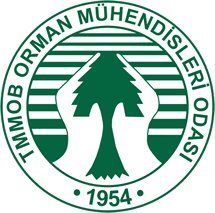 The Fifth International Symposium of the Chamber of Forest Engineers of TurkeyThe Role of “Public-Civil Society-Private Sector Cooperation and International Partnerships” in Achieving Sustainable Development Goals and Global Forest Goals 2-5 December2018www.ormuh.org.trAntalya/TurkeyCONCEPT NOTEThe”2030 Sustainable Development Goals” adopted by the UN General Assembly in 2015 established a general framework for the”sustainable development” of the world and set goals. Reaching these goals will not be possible without the cooperation of all parties, including the public, private sector and non-governmental organizations.“United Nations Strategic Plan for Forests 2017–2030”  adopted by the UN General Assembly on 27 April 2017, set the road map for forestry in achieving sustainable development goals. The Strategic Plan features a set of six Global Forest Goals and 26 associated targets to be reached by 2030, which are voluntary and universal.CSOs are vital in achieving these goals. The Chamber of Forest Engineer of Turkey (OMO)The Chamber of Forest Engineer of Turkey (OMO) is a non-governmental organization established in 1954 with the line of Turkish Constitution to represents its members.  According to the Turkish Constitution it has “public corporate entity” and “public institute nature”.  Currently it has approximately 17 thousand (17 000) active members. According to the related Law, the “Chamber of Forest Engineers “is the legal representative of three different professional groups namely “Forest Engineers, Forest Industrial Engineers, Woodworking Industrial Engineers”At national level, “Chamber of Forest Engineers” is an affiliated chamber  to the “Union of Chamber of Turkish Engineers and Architects- https://www.tmmob.org.tr ”  At European Level, this Union is a member of “FEANI-European Federation of National Engineering Associations- https://www.feani.org/ “. FEANI is a founding member of the World Federation of Engineering Organizations (WFEO) http://www.wfeo.org/ and collaborates with many other organizations dealing with engineering and technology issues and engineering education.FEANI is officially recognized by the European Commission as representing the engineering profession in Europe. The federation also has consultative status with UNESCO, UNIDO and the Council of Europe.Currently, the Chamber of Forest Engineer is the President of the Council of European Foresters and it is a member of Union of European Foresters http://www.european-foresters.eu/ The management of the Chamber of Forest Engineers is determined by the votes of the members. Completely democratic and free elections are repeated every two years. The current management was elected in April 2018.The Board of Directors consists of seven members. International SymposiumThe Chamber of Forest Engineers has been organizing the “Nature and Forestry Symposium Towards 2023”’for many years.  The fourth of which was organized on 3-6 December 2017 in Antalya.As the continuation of this tradition, it was decided to hold the fifth symposium on 2-5 December 2018 in Antalya/Turkey.  On the other hand, this year's symposium was organized in cooperation with the related parties and at international level. The theme of the symposium was decided to be-“ The Role of “Public-Civil Society-Private Sector Cooperation and International Partnerships” in Achieving Sustainable Development Goals and Global Forest Goals” The symposium planned for the first week of December 2018 (Monday to Thursday, 2-5 December 2018) will be four days including the transportation. Participants are expected to register for the hotel on 2 December 2018 and leave on 5 December 2018 Wednesday.Public-Civil Society-Private Sector Cooperation and International Partnerships play a vital role in achieving “Sustainable Development and Global Forest Goals”. This situation is becoming more significant and important for a country like Turkey, which all forests owned by the state. Forestry-related units of the Ministry of Agriculture and Forestry namely the General Directorate of Forestry, General Directorate of Nature Conservation and National Parks and General Directorate of Combating Desertification and Erosion have a very meaningful and close work with civil society organizations in this regard.During the program, simultaneous translation will be provided in Turkish / English.Opening and presentation speeches / presentations will be made on the first day until noon. In the afternoon, it is planned in two sections. On the first day of the evening reception will be given. On the second day, a field trip will be organized.The Venue and the ProgrammeThis international symposium is going to be organized in Antalya at Rixos Premium Belek http://premiumbelek.rixos.com/ Detailed programme and other related information will be released soon at www.ormuh.org.tr 